PresidentSue ConnorsVice-PresidentAlicia JohnsonPast PresidentJohn RomanoOratorLennie MalvoneRecording SecretaryLynne MartellFinancial SecretaryWalter PalinoTreasurerCheryl CairaTrusteesJanet EngremKaren Scalzi Pia RomanoJudy AgnesLinda CarusoMistresses of CeremonyMichele Caira NortonenMary KiesingerSentinelCheryl LicciardiDeputyBetty Sandquist          January 2023 Newsletter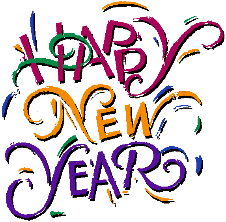 January 26, 2023  monthly meeting will be held at the Fellowship Hall of the United Methodist Church – 87 Church St – Wilmington, MA. Dinner will be meatball sub for $5  Please bring a dessert to share.  Dinner will begin at 6:30. The Meeting will begin at 7:15 pm  Please RSVP to Lynne_martell@comcast.net  978-729-6044 (cell), 978-694-1632 (home) by Tuesday January 24, 2023. Help setting up at 6:00 pm. Please sign the attendance book when you come to a meeting. There is no cost to sign the book and your name will be entered into the gift card raffle – free of charge. The 50/50 raffle is $1 and is optional.Sons & Daughters of Italy Events1/21/23 -  Wilmington/Tewksbury Sons & Daughters of Italy Adult       Christmas party (flyer attached)2/11/23 – Valentine Day Bingo (tentative - more info to follow)2/14/23 – Deadline for Grand Lodge Scholarships2/26/23 – Grand Lodge Corn Hole Tournament2/25/23 – Blood Drive (tentative - more info to follow)2/28/23 – Deadline for National Scholarships3/1/23 -  Deadline for Wilmington Sons & Daughters of Italy Scholarships4/28/23 – Wilmington Sons & Daughters/Band Parents Comedy NightLodge Meetings –4th Thursday of every month at 7:15 at the United Methodist Church – 87 Church St. – Wilmington, MA1/26/23    2/23/23   3/23/23   4/27/23   5/25/23   6/22/23   8/24/23       Council Meeting –2nd Wednesday of every month 7PM at the 4th of July Building.      2/8/23   3/8/23   4/12/23   5/10/23   6/14/23   8/9/23Donation requests should be made using the form on the web site so that we have all the necessary information. Just click on donation request forms on the first page at   http://www.wilmingtonsoi.orgThe Grand Lodge monthly meeting minutes are available to view and download from the “news” tab on the Grand Lodge Website – www.osiama.orgDUES – Dues are $50 for the year and are due January 1, 2023.  Bills have gone out. It if you did not receive one, please contact Walter – wpalino@comcast.netOr call 978-453-3015  JanuaryAdult Christmas Party – The adult Christmas Party will be held on Saturday, January 21, 2023, at the Wilmington/Tewksbury Elks from 7:00 – 11:00 pm. There will be a buffet Italian dinner and dessert catered by Café Sicilia, games, a cash bar and a DJ.  The Cost is $50.00 pp, and our lodge will pay ½ this price for Wilmington Sons & Daughters of Italy Members. 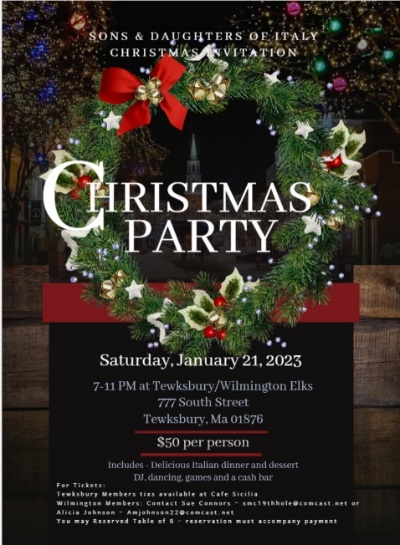 Contact  Sue Connors smc19thhole@comcast.net or Alicia  Johnson amjohnson22@comcast.net  FebruaryLodge Officer Elections 2023-2025
Nominations for our lodge officers for a two-year term will take place February 1 – 22nd. If you would like to run for office or if you would like to nominate someone to run for office, please contact John Romano JRomano45@gmail.com 617-750-9749We will also take nominations from the floor at the February 23rd Lodge Meeting.  
The offices to be elected are President, Vice-President, Orator, Recording Secretary, Financial Secretary, Treasurer, (5)Trustees, (2) Master/Mistresses of Ceremony, Guard/Sentinel, (5) Arbitrators, (5) Alternate Arbitrators, (3) Delegates and (3) Alternate Delegates. 
To run for President and Vice President, you must have held another office. To run for any other office, you must have been a member for six months. To vote you must have been a member for one month and have paid your dues. Social members are eligible to vote but may not hold an office. There are also four seats on the Roncalli Board of Directors. Contact Kevin Caira (978-657-7734)Please think about running for an office.  If you have any questions, I can provide you with a description of the duties of each office.ScholarshipsWilmington Sons of Italy Scholarships – Our lodge scholarships are available to children entering college in the fall of 2023. The parents of these children must have been members of our lodge for 4 years. Our Graduate scholarships are available to any member who has been a member for 5 years and entering Graduate school in the fall of 2023. The deadline is 3/1/23.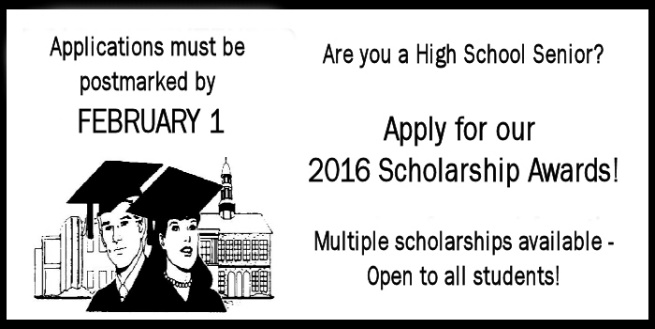  For more information please contact Karen Scalzi (978-423-0960) or e-mail kcscalzi@gmail.com. Grand Lodge Scholarships are now available. Deadline is February 14, 2023. Apply online at https://www.osiama.org/scholarshipsNational Scholarships are now available. Deadline is February 28, 2023.  Apply online. https://www.osia.org/programs/scholarships/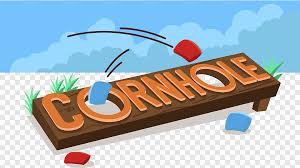 The Sports Commission of the Grand Lodge of MA will hold its 3rd Annual Cornhole Tournament on Sunday, February 26, 2023, at the Waltham Sons of Italy – 99 Cedar St – Waltham, MA. Beginning at 10:00 AM.  $25.00 pp.  Double elimination format and matches will be played to 21 points.  2 person teams will be randomly chosen.  Deadline is February 17, 2023.  Sign the sign-up sheet if you’d like to participateAprilComedy Night – Wilmington Sons & Daughters of Italy and WHS Band Parents will host this year’s Annual Comedy Night on Friday, April 28, 2023, at the Wilmington/Tewksbury Elks. Doors will open at 7:30pm, and the show will start at 9pm.  Tickets will remain at $20 again this year. Tables of 10 are available or you can purchase individual tickets. Tickets are available from Kevin Caira, we are limiting seating to 200, tickets are going fast, please contact Kevin at (508) 633-2681 for tickets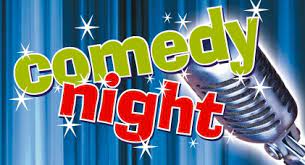 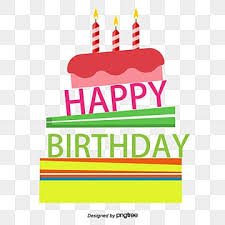 to our members with  January Birthdays – Peter Connors, Lisa King, Nina Maiella, Ed Palino, Lisa Mastrorilli. INTERESTING FACTS ABOUT JANUARYThe month of January was named for the Roman god Janus. Janus had two heads, symbolizing one head looking backward and one looking forward.January originally had 30 days, until Julius Caesar added the 31st day.Ellis Island opened on January 1st, 1892. Since the opening, over 20 million people have immigrated to the United States.It is considered the coldest month of the year in the Northern Hemisphere. It is considered the warmest month of the year in the Southern Hemisphere.Alaska became a state on January 3, 1959Some celebrities whose birthdays are in January include - Elvis Presley, Oprah Winfrey, Dolly Parton, Betty White, Justin Timberlake, Ellen DeGeneres, Bradley CooperThe Chinese Calendar follows the movement of the moon and sun. The Chinese New Year falls between January 21 and February 21 each year.The Portuguese landed in South America (now Brazil) on January 1, 1502. They named the city Rio de Janeiro, which means 'River of January.' January's Birthstone - Garnet. It is considered a symbol of friendship, trust, protection, commitment, and love. Garnet is also said that the one who wears it will be kept safe during travel.January's Birth Flower - CarnationAstrology Zodiac Signs of January – Capricorn (12/22 – 1/19), and Aquarius (1/20-2/18)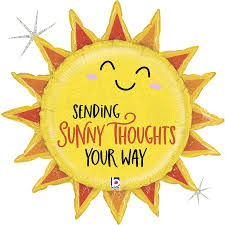 Please report any sunshine to Linda Tobin. Please let Linda know if someone is sick, has surgery, or has a death in the family. Linda’s contact information is   phone 978-604-4706 or e-mail beatlefanlinda@aol.com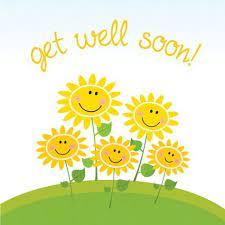 We send our prayers and “Get Well” wishes to Mary Renda, Patricia and Paul Tivnan, Angela Bombino, Joe and Lynne Martell, Maureen O’Brien, Judy Agnes and Mary Kiesinger. We send our prayers and condolences to John, Patricia and Christopher Romano and Edi-Jo Cooper on the death of John’s Mother,  and Ed-Jo and Christopher’s Grandmother, Mary Romano.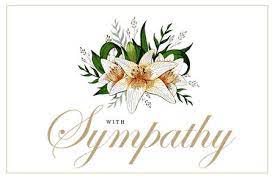 We send our prayers and condolences to Mary Kiesinger and her family on the death of Mary’s grandson, Nicholas Kiesinger.We send our prayers and condolences to Janet and Kevin Engrem and their family on the death of Kevin’s cousin.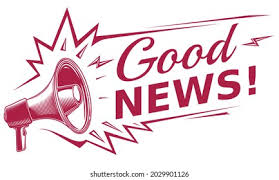  Please let me know if you have any GOOD NEWS that I can share with the lodge - anything that we can celebrate!Please send any address or e-mail changes to Lynne_martell@comcast.net or 978-694-1632.